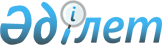 Об утверждении Правил организации и проведения государственного контроля в области охраны атмосферного воздуха
					
			Утративший силу
			
			
		
					Постановление Правительства Республики Казахстан от 14 августа 2003 года N 815. Утратило силу постановлением Правительства Республики Казахстан от 15 ноября 2006 года N 1082.
      Сноска. Утратило силу постановлением Правительства РК от 15.11.2006 № 1082.
      В соответствии с Законом Республики Казахстан от 11 марта 2002 года "Об охране атмосферного воздуха" Правительство Республики Казахстан постановляет: 
      1. Утвердить прилагаемые Правила организации и проведения государственного контроля в области охраны атмосферного воздуха. 
      2. Настоящее постановление вступает в силу со дня подписания.  Правила
организации и проведения государственного контроля
в области охраны атмосферного воздуха
1. Общие положения
      1. Государственный контроль в области охраны атмосферного воздуха (далее - Государственный контроль) направлен на соблюдение требований законодательства Республики Казахстан в области охраны атмосферного воздуха. Государственный контроль осуществляют центральный исполнительный орган Республики Казахстан в области охраны окружающей среды, его территориальные подразделения и местные исполнительные органы. 
      При осуществлении государственного контроля центральный исполнительный орган и его территориальные подразделения в пределах своей компетенции взаимодействует с местными исполнительными органами, а также с комитетом государственного санитарного эпидемиологического надзора и подразделениями дорожной полиции. 
      2. Местные исполнительные органы осуществляют государственный контроль в области атмосферного воздуха в пределах своей компетенции, установленной законодательными актами. 
      3. Государственный контроль в области охраны атмосферного воздуха направлен на проверку объектов, имеющих источники выбросов вредных (загрязняющих) веществ в атмосферный воздух, в том числе передвижных (далее - Объекты). 
      4. Государственный контроль в области охраны атмосферного воздуха осуществляется в форме проведения проверок. 
      5. Периодичность проверок определяется действующим законодательством Республики Казахстан.  2. Порядок организации государственного контроля
в области охраны атмосферного воздуха
      6. Организация государственного контроля включает в себя: 
      1) составление и утверждение в установленном порядке руководителем центрального исполнительного органа Республики Казахстан в области охраны окружающей среды рабочего плана проверки, включающего в себя перечень задач и вопросов по осуществлению проверки; 
      2) регистрацию проверок Объектов в Комитете по правовой статистике и специальным учетам Генеральной прокуратуры Республики Казахстан (далее - КПССУ) и его структурных подразделениях по областям, городам Астаны и Алматы; 
      3) подготовку бланков строгой отчетности и технических средств определения качественного и количественного состава вредных (загрязняющих) веществ в атмосферном воздухе, а также вредного физического воздействия на атмосферный воздух; 
      4) государственный инспектор Центрального исполнительного органа в области охраны окружающей среды (далее - государственный инспектор) при проведении проверки имеет при себе акт о назначении проверки, зарегистрированный в КПССУ, служебное удостоверение установленного образца, выданное центральным исполнительным органом в области охраны окружающей среды и следующие бланки: 
      акт-предписания проверки соблюдения природоохранного законодательства; 
      протокола о нарушении природоохранного законодательства; 
      постановления по делу об административном правонарушении; 
      предписания о приостановлении или запрещении хозяйственной деятельности и иной деятельности, осуществляемой с нарушением экологических требований; 
      предписания о прекращении финансирования строительства и эксплуатации объектов, хозяйственной и иной деятельности, осуществляемых с нарушением экологических требований или без положительного заключения экологической экспертизы.  3. Порядок осуществления государственного контроля
в области охраны атмосферного воздуха
      7. По прибытии на Объект государственный инспектор предъявляет соответствующему должностному лицу проверяемого объекта служебное удостоверение и вручает акт о назначении проверки, зарегистрированный в КПССУ. 
      8. В ходе проверки устанавливаются: 
      1) соблюдение условий, установленных разрешениями на выбросы вредных (загрязняющих) веществ в атмосферный воздух и на вредные физические воздействия на него; 
      2) соблюдение стандартов, нормативов, правил и иных требований охраны атмосферного воздуха, в том числе документации ведения производственного контроля по охране атмосферного воздуха; 
      3) соблюдение режима санитарно-защитных зон объектов, имеющих стационарные источники выбросов вредных (загрязняющих) веществ в атмосферный воздух и на вредные физические воздействия; 
      4) выполнение государственных программ по охране атмосферного воздуха; 
      5) соблюдение иных требований законодательства Республики Казахстан в области охраны атмосферного воздуха. 
      9. Если на Объекте имеется лаборатория, выполняющая работы по производственному контролю за состоянием окружающей среды, то проверяются: 
      1) документация аттестованной лаборатории, в части наличия свидетельства уполномоченного государственного органа по стандартизации, метрологии и сертификации; 
      2) наличие отчетной документации по результатам измерений, соблюдение графиков производственного контроля и ведение журналов учета. 
      10. При осуществлении проверок транспортных и иных передвижных средств на соответствие удельным нормативам выбросов проверяются: 
      1) наличие контрольно-измерительного оборудования для проверки содержания токсичных веществ и уровня дымности в отработавших газах автотранспортных и иных передвижных средств, а также наличие сертификата о проведении государственной поверки данной аппаратуры; 
      2) ведение журнала учета проведения проверок предельно допустимого содержания токсичных веществ и уровня дымности отработавших газов автотранспортных и иных передвижных средств; 
      3) проведение во время планового первого и второго периодического технического обслуживания (ТО-1, ТО-2) проверок предельно допустимого содержания токсичных веществ в отработавших газах автотранспортных средств с бензиновыми двигателями - по ГОСТ 17.2.2.03 и предельно допустимого уровня дымности отработавших газов автотранспортных средств с дизельными двигателями - по ГОСТ 21393.  4. Техника безопасности
      11. При проведении проверки деятельности Объекта государственный инспектор выполняет требования общих, специальных правил и инструкций по технике безопасности и производственной санитарии для данного Объекта.  5. Оформление результатов проверки
      12. При оформлении результатов проверки государственный инспектор использует только те специальные термины и определения, которые установлены действующими нормативными правовыми актами в области охраны атмосферного воздуха. 
      По результатам проверки Объекта государственным инспектором составляется акт-предписание проверки соблюдения требований законодательства в области охраны атмосферного воздуха. 
      В соответствии с законодательством об административных правонарушениях государственным инспектором: 
      1) в случае выявления нарушения законодательства об охране атмосферного воздуха составляется протокол об административном правонарушении и выносится постановление по данному правонарушению; 
      2) в исключительных случаях, приостанавливается или запрещается деятельность индивидуального предпринимателя или юридического лица, осуществляемая с нарушением экологических требований на срок не более трех дней, с обязательным предъявлением в указанный срок искового заявления в суд. При этом предписание о приостановлении или запрещении деятельности действует до вынесения судебного решения. 
      В случае, если строительство или эксплуатация объектов, хозяйственной и иной деятельности осуществляется с нарушением экологических требований или без положительного заключения государственной экологической экспертизы государственным инспектором, в соответствии с Законом "Об охране атмосферного воздуха" вносится в соответствующие финансово-кредитные организации предписание о прекращении финансирования такой деятельности. 
					© 2012. РГП на ПХВ «Институт законодательства и правовой информации Республики Казахстан» Министерства юстиции Республики Казахстан
				
      Премьер-Министр
Республики Казахстан
Утверждены
постановлением Правительства
Республики Казахстан
от 14 августа 2003 года N 815 